МАОУ «Средняя общеобразовательная школа № 10»Приемы и задания по стихосложению, которые стимулируют творческую активность обучающихся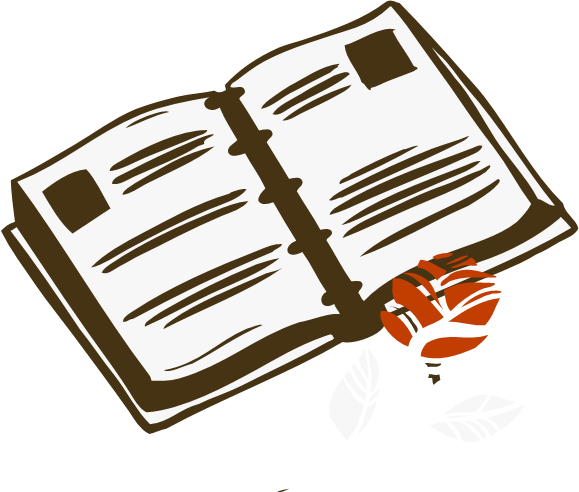 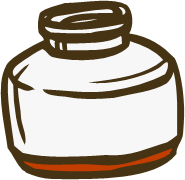 Саранск, 2023Пишущий стихотворение пишет его прежде всего потому, что стихотворение – колоссальный ускоритель сознания, мышления, мироощущения. Испытав это ускорение единожды, человек уже не в состоянии отказаться от повторения этого опыта, он впадает в зависимость от этого процесса. Человек, находящийся в подобной зависимости от языка, я полагаю, и называется поэтом.И. БродскийЗадание-разминка – придумать рифмы к словам. Например, точка – строчка, дочка, кочка, почка, сыночка, ни денёчка…  Можно устроить соревнование: кто придумает больше рифм в течение определенного промежутка времени.Возьмите слова день, друг, удача, беглец, урок, стол, книжка, ветка, хлопушка, ночь, холодный, грести, витать, воздушный и т. д.Стихотворения по готовому началу – хорошее задание для начала работы. Строку можно придумать вместе с обучающимися, или самому педагогу, или позаимствовать у известного поэта. Сияет солнце, воды блещут… (Ф.И. Тютчев)Сияет солнце, воды блещут,___________________________________________________________________________________________________________.Белеет парус одинокий…(Лермонтов)Белеет парус одинокий______________________________________________________________________________________________________________________________________.Я помню чудное мгновенье…(Пушкин)Я помню чудное мгновенье,______________________________________________________________________________________________________________________________________.Есть женщины в русских селеньях (Н. Некрасов)Есть женщины в русских селеньях_________________________________________________________________________________________________________________________________________________________________. Буриме – сочинение стихотворения по готовым рифмам. Эта своеобразная языковая игра издавна была одним из традиционных развлечений русской интеллигенции 19-20 в. Рифмы для стихотворения лучше подобрать на занятии, пользуясь свободными ассоциациями. Можно, конечно, позаимствовать рифмы у кого-то из классиков, а затем, после представления обучающимися своих стихотворений, прочесть им, как эти рифмы использовал классик. Чередовать рифмы сначала можно произвольно, рифмовку выбирать любую. _____________________ свысока,______________________ облака,______________________порой_____________________ с тобой.______________________ порой,_____________________ с тобой - ______________________облака,_____________________ свысока.       ______________________ весна,_______________________ веет._______________________ ясна._______________________ греет.Акростих – стихотворение, начальные буквы строк которого составляют имя, слово или фразу. Акростих рассчитан на зрительное восприятие, поэтому буквы нужно выделить. М____________________________________________________А____________________________________________________М____________________________________________________Е____________________________________________________Д____________________________________________________Р____________________________________________________У____________________________________________________Г____________________________________________________Ч____________________________________________________У ____________________________________________________Д____________________________________________________О____________________________________________________З____________________________________________________И____________________________________________________М____________________________________________________А____________________________________________________П____________________________________________________О____________________________________________________Б____________________________________________________Е____________________________________________________Д____________________________________________________А ___________________________________________________Орфографические стихотворения – это рифмовки со словарными словами, словами с какой-то орфограммой или с грамматическими рифмами. Это задание педагог может с успехом применять на уроках русского языка как одно из упражнений по закреплению орфографических умений учащихся. А если сочинять такие рифмовки может учитель, то он научит и детей.У 5 Б сегодня мученье –Пишет на уроке изЛОЖение.ИзЛАГали хором мыслиИ гранит науки грызли,ПредЛОЖения составлялиИ стихи взахлеб сЛАГали.ПоЛАГаю, ясно детям,Как писать им корни эти.Лимерики – это шуточные стихотворения из пяти строк с рифмовкой аавва, жанр английской литературы, как народной, так и авторской. Этот юмористический жанр связан довольно строгими канонами, но, несмотря на это, способен привлечь внимание учащихся, очаровать их лёгкостью, непосредственностью, задором.Задание «Однажды завтра…». Суть его заключается в следующем: предполагается, что на улице был найден лист с оглавлением неведомой книги (сборник стихов какого-либо поэта). На каждое название стихотворения учащиеся дописывают четверостишие. Получается мини-сборник стихов. Затем мы достаем оригинал и сравниваем восприятие автора и ученика. Важно сравнивать не технику стихосложения, а интонацию, тему, ритмику. Интонация – пространство и время живого слова. Интонация способна даже слово довести до фразы, придать  ему интонационную самостоятельность. Обучающимся предлагается сочинить стихотворение, состоящее из слов-предложений. Можно начать его так: «Окно. Деревья. Ветер…» или «Уйти. Забыть. Оставить…». Другие варианты начала стихотворения: «Не мешайте. Отпустите. Помогите…», «Корабль. Солнце. Блики…», «Пришёл. Увидел. Победил…». Можно придумать и своё начало.Ночь. Луна. Тишина.Он. Один. Пришел не туда.Звонок в дверь. Суета.Преступник. Кулак. Синяк.Вот так!Использование в процессе преподавания лингвистических дисциплин заданий по стихосложению показывает, что сочинять, пусть не великие творения, но хотя бы обычные четверостишия, способны все обучающиеся. Педагогам надо просто не бояться разнообразить свои занятия заданиями по сочинению стихов, а обучающимся – не стесняться выражать свои мысли и чувства в этой прекрасной форме – в форме стихотворения.Автор – Баренкова Е.А.Ну как не влюбиться в Аленку,Знакомы мы с ней с пеленок.Красива и статна,В учебе опрятна,Давайте любить Аленку.